Thunder/ThunderbirdsBrandon LuxIndian Territ'y Thunderbirds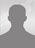 EditThunder/ThunderbirdsPosted: Dec 5, 12:32 PMThunder get... 
Pick 3 (Brandon Knight) 
Jeff Green 
Damion James 
Reggie Williams 

Thunderbirds get... 
Andre Iguodala 
Jared DudleyBrandon LuxIndian Territ'y ThunderbirdsEditRe: Thunder/ThunderbirdsPosted: Dec 21, 10:56 PMkenyon martin also goes to thunderbirds in this deal 

updated.Huskers-Matrix tradeJeremy ClarkHickory HuskersHuskers-Matrix tradePosted: Dec 7, 3:21 AMHuskers get the rights to Donatas Motiejūnas (pick 20) and pick #21 (used for Iman Shumpert) 

Matrix get Goran DragicBrandon LuxIndian Territ'y ThunderbirdsEditRe: Huskers-Matrix tradePosted: Dec 21, 10:57 PMsomeone updated.Thunder/Comanches TradeEvan DuderewiczConway ComanchesThunder/Comanches TradePosted: Dec 5, 10:43 PMThunder get: 
Pick 14 (Markieff Morris) 
Drew Gooden 

Comanches get: 
Luis ScolaBrandon LuxIndian Territ'y ThunderbirdsEditRe: Thunder/Comanches TradePosted: Dec 21, 10:57 PMthis was updatedFrost Heaves - Thunder TradeChris WoodwardVermont Frost HeavesFrost Heaves - Thunder TradePosted: Dec 27, 7:55 PMFrost Heaves get: 

James Johnson, SF Raptors 
25 FAAB payable immediatly 
Another 25 FAAB after first budget add. 

Thunder get: 

Aaron Afflalo, SG NuggetsAaron AbelCompton CobrasRe: Frost Heaves - Thunder TradePosted: Jan 10, 12:03 AMUpdated first $25 FAAB of this trade.Hoops/Gunners TradeAustin GoodingGrand Rapids HoopsHoops/Gunners TradePosted: Jan 31, 4:29 PMHoops get Biyombo and Gunners 2012 2nd round rookie pick 

Gunners get IlyasovaComanches/Hoops TradeAustin GoodingGrand Rapids HoopsComanches/Hoops TradePosted: Feb 12, 11:07 PMComanches get Varejao 

Hoops get Lou Williams and Comanches 2012 First Round Rookie PickEvan DuderewiczConway ComanchesRe: Comanches/Hoops TradePosted: Feb 12, 11:21 PMI did not see that my 1st round pick was involved in this deal and would not have accepted if I had known that it was.Aaron AbelCompton CobrasRe: Comanches/Hoops TradePosted: Feb 13, 12:21 AMComanches were unaware of the draft pick being involved in this deal when it was accepted. Therefore, it has been cancelled.Trade ThreadBrandon LuxIndian Territ'y ThunderbirdsEditTrade ThreadPosted: Dec 7, 5:08 PMPost all trades here in the future so we can keep track of them better.Jeremy ClarkHickory HuskersRe: Trade ThreadPosted: Dec 8, 3:13 AMHuskers get: 
Eric Gordon 
Gordon Heyward 

Frost Heaves get: 
David West 
Marcus Thornton 
Timofey Mozgov 
Jason ThompsonAaron AbelCompton CobrasRe: Trade ThreadPosted: Dec 16, 8:21 PMCobras get: 
Kevin Love 
Paul Pierce 
Samuel Dalembert 
$20 FAAB 

Thunder get: 
Greg Monroe 
Kevin Martin 
Tyson Chandler 
Darko Milicic 
Cobras 2012 1st Round Rookie PickAaron AbelCompton CobrasRe: Trade ThreadPosted: Dec 18, 5:09 PMUpdatedBrandon LuxIndian Territ'y ThunderbirdsEditRe: Trade ThreadPosted: Dec 21, 10:57 PMbumpAustin GoodingGrand Rapids HoopsRe: Trade ThreadPosted: Jan 31, 10:20 PMHoops get Biyombo and Gunners 2012 2nd round rookie pick 

Gunners get IlyasovaAndrew PoppHarlem GlobetrottersRe: Trade ThreadPosted: Feb 5, 3:19 PMBasin Silt gets Globetrotters first rounder, Globetrotters get Basin Silt second rounder (2012 rookie draft).Austin GoodingGrand Rapids HoopsRe: Trade ThreadPosted: Feb 13, 12:20 AMHoops get Lou Williams and Comanches 2012 first round rookie pick 

Comanches get Varejao 



Comanches were unaware of the draft pick being involved in this deal when it was accepted. Therefore, it has been cancelled.Rich JohnsonOklahoma City ThunderRe: Trade ThreadPosted: Feb 13, 3:40 PMThunder get: Prince, Mo, West, Bayless, 2012 2nd, and 2013 First from Frost heaves. 
Frost heaves get: Knight, Markief Morris, Harris, Brand, and $20 FA. 
Chris WoodwardVermont Frost HeavesRe: Trade ThreadPosted: Feb 13, 3:42 PMIndeedPatrick O'ConnellBeantown BrawlersRe: Trade ThreadPosted: Feb 14, 8:30 PMWasn't sure if this thread was just for trades involving picks/faab but I figured I'd put mine in just in case. 

Brawlers get Austin Daye 

Basin Silt get BJ MullensAaron AbelCompton CobrasRe: Trade ThreadPosted: Feb 14, 11:49 PMIt is suppose to be for all trades. Thanks for posting.Evan DuderewiczConway ComanchesRe: Trade ThreadPosted: Feb 28, 1:04 PMTropics Get Luis Scola 

Comanches get Tropics 2012 1st round pickkyle bethelFlint TropicsRe: Trade ThreadPosted: Feb 28, 3:10 PMCorrect 
Evan DuderewiczConway ComanchesRe: Trade ThreadPosted: Mar 25, 11:56 PMTropics Get Zaza Pachulia 

Comanches get Tropics 2013 1st round pickkyle bethelFlint TropicsRe: Trade ThreadPosted: Mar 26, 12:03 AMCorrectEvan DuderewiczConway ComanchesRe: Trade ThreadPosted: Mar 26, 10:38 PMComanches are owed a 2nd round draft pick from Hickory Huskers. Dates back to and fulfills a trade in the 2010 draft.Rich JohnsonOklahoma City ThunderRe: Trade ThreadPosted: Mar 28, 9:30 AMPat gets - Jeff Green, Shelden Williams, Darko and Frost Heaves 2012 2nd round pick. 
Rich gets - Jimmer, Caron Butler, Austin Daye, and Pat's 2013 2nd round pick. 
Patrick O'ConnellBeantown BrawlersRe: Trade ThreadPosted: Mar 28, 7:04 PMCorrect.Aaron AbelCompton CobrasRe: Trade ThreadPosted: May 29, 11:48 PMAll trades have not been updated.